Вакансия!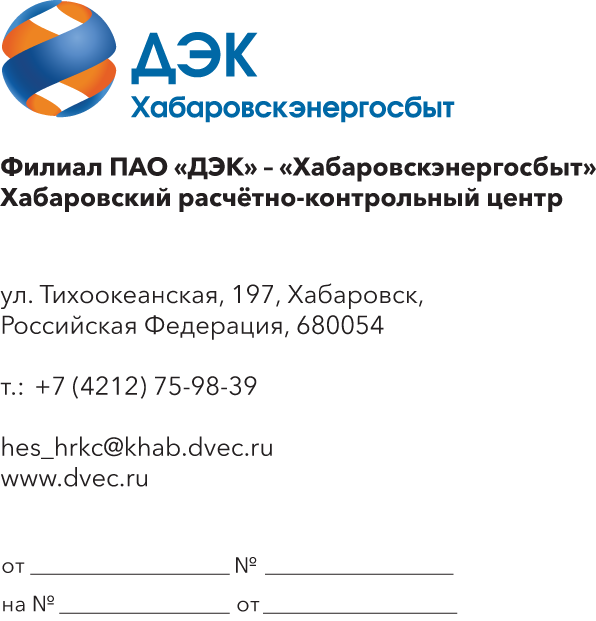 	Хабаровскому расчётно – контрольному центру филиала ПАО «ДЭК» - «Хабаровскэнергосбыт» требуется:Агент по сбыту энергии (работа в Индустриальном районе)Требования к кандидату: Образование не  ниже средне-специального (стаж  работы не требуется)опытный пользователь офисных программ, готовность работать в программных продуктах Общества умение анализировать полученную информациюумение планировать рабочее времяспособность анализировать проблемные вопросыОбучаемость, внимательность, аккуратность, грамотная речь, вежливость, порядочность, добросовестность.Условия работы: Очная работа в г. Хабаровске. Заработная плата от 45 тыс. руб. Полный социальный пакет, льготы по коллективному договору. Перспектива карьерного роста.Резюме принимаются на электронный адрес: referent-hrkc@khab.dvec.ru или по адресу: г.Хабаровск пр-д Трамвайный, д.5.